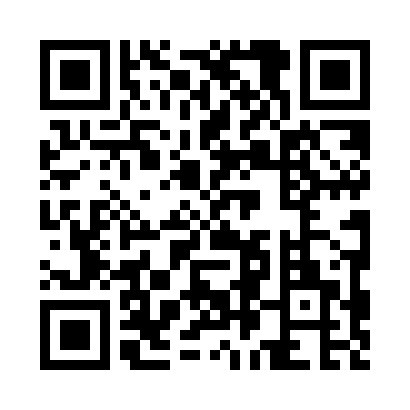 Prayer times for Suffolk Pines, New York, USAMon 1 Jul 2024 - Wed 31 Jul 2024High Latitude Method: Angle Based RulePrayer Calculation Method: Islamic Society of North AmericaAsar Calculation Method: ShafiPrayer times provided by https://www.salahtimes.comDateDayFajrSunriseDhuhrAsrMaghribIsha1Mon3:445:2312:554:558:2610:052Tue3:445:2412:554:558:2610:053Wed3:455:2412:554:558:2610:044Thu3:465:2512:554:558:2510:045Fri3:475:2512:554:558:2510:036Sat3:485:2612:554:558:2510:037Sun3:495:2712:564:558:2410:028Mon3:505:2712:564:558:2410:019Tue3:515:2812:564:558:2410:0110Wed3:525:2912:564:558:2310:0011Thu3:535:2912:564:558:239:5912Fri3:545:3012:564:558:229:5813Sat3:555:3112:564:558:229:5814Sun3:565:3212:564:558:219:5715Mon3:575:3212:574:558:209:5616Tue3:585:3312:574:558:209:5517Wed3:595:3412:574:558:199:5418Thu4:005:3512:574:558:189:5319Fri4:025:3612:574:558:189:5220Sat4:035:3712:574:558:179:5021Sun4:045:3712:574:548:169:4922Mon4:055:3812:574:548:159:4823Tue4:075:3912:574:548:159:4724Wed4:085:4012:574:548:149:4625Thu4:095:4112:574:548:139:4426Fri4:115:4212:574:538:129:4327Sat4:125:4312:574:538:119:4228Sun4:135:4412:574:538:109:4029Mon4:145:4512:574:538:099:3930Tue4:165:4612:574:528:089:3731Wed4:175:4712:574:528:079:36